Situation :Première Partie : Analyse d’une fiche de paieManon et Claire sont employées dans le salon COIFF’TENDANCES.Manon est employée, elle a un BP Coiffure. Ses horaires de travail sont :Claire est en apprentissage BP Coiffure. Ses horaires de travail sont :Début février, elles reçoivent leur fiche de salaire et les comparent. Manon s’étonne que la différence de salaire ne soit pas plus importante, comparé à celui de Claire.Problématique : Comment pouvez-vous expliquer les différences de salaire entre ces deux employées ?En vous aidant des documents 1 et 2 répondre aux questions suivantes :Déterminer la durée hebdomadaire de travail de Manon et Claire.Quel est le salaire brut horaire de :Manon ? le salaire brut horaire de   Manon est de : 10,47 €Claire ? le salaire brut horaire de Claire est de : 7,8925 €Claire est en apprentissage, quel pourcentage du salaire brut horaire légal perçoit-elle ? = 77 soit 77 % du salaire brut légal.En vous aidant du tableau ci-dessous, pouvez-vous déterminer sa tranche d’âge et son niveau d’apprentissage ?Si Claire perçoit 77 % du salaire brut légal, elle est en 2ème année de BP Coiffure et elle est âgée entre 18 et 21 ans.Quel est le montant du salaire brut mensuel de :Manon ? le salaire brut mensuel de Manon est de : 1 661,90 €Claire ? le salaire brut mensuel de Claire est de : 1 241,42 €Quel est le montant du salaire net mensuel de :Manon ? le salaire net mensuel de Manon est de : 1 297,11 €Claire ? le salaire net mensuel de Claire est de : 1 216,83 €Quel est le montant des retenues salariales de :Manon ? le montant des retenues salariales de Manon est de : 364,79 €Claire ? le montant des retenues salariales de Claire est de : 24,59 €Quel pourcentage du salaire brut représentent les retenues salariales de :Manon ?  = 21,95 soit les retenues salariales représentent 21,95 % du salaire brut de Manon.Claire ?  = 1,98 soit les retenues salariales représentent 1,98 % du salaire brut de Claire.Répondre à la problématique : Pour Rappel : « Comment pouvez-vous expliquer les différences de salaire entre ces deux employées ? »Manon a un salaire plus élevé que Claire car elle est rémunérée en fonction de son diplôme, mais elle a plus de retenues salariales que Claire qui est en apprentissage. Cela explique alors le peu de différence  de salaires nets entre elles.Deuxième Partie : Analyse de facturesVous avez à votre disposition les factures clients ci-dessous : 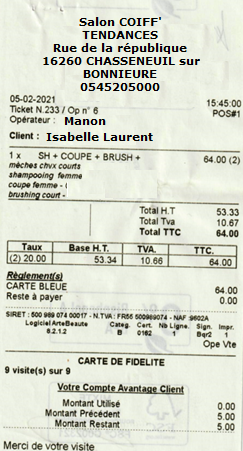 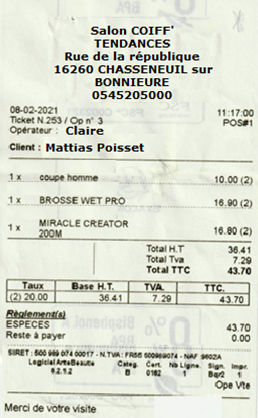 Activité 1 : Répondre aux questions suivantes par des phrases précises et courtes.Activité 2 : Eléments obligatoires d’une factureAprès avoir regardé la vidéo en cliquant sur le lien suivant : https://youtu.be/fu9Axud6p2oRépondre aux questions suivantes :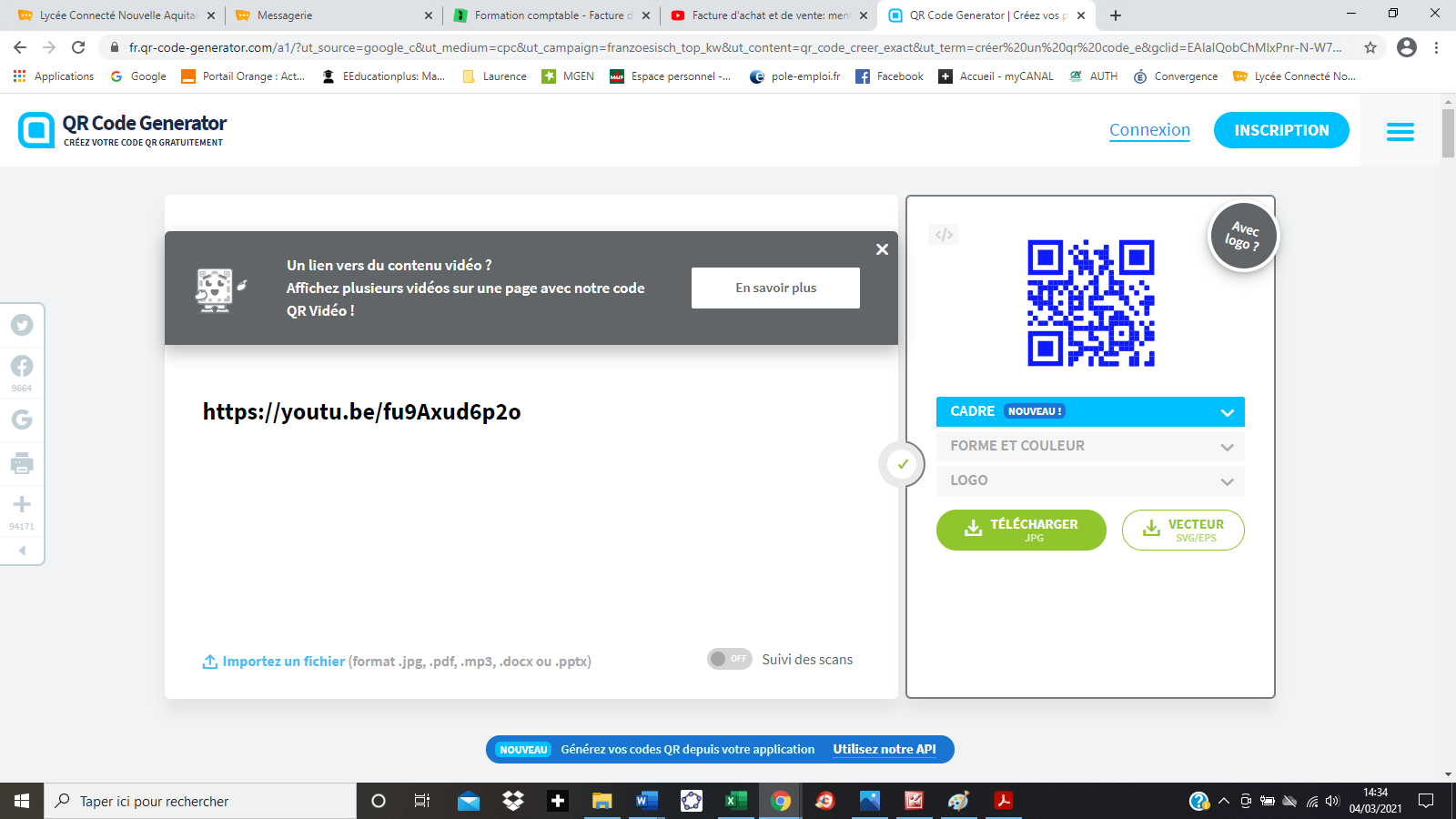 Quelle facture peut-on avoir à sa disposition dans un salon de coiffure ?Dans un salon de coiffure, on dispose de facture achat et de facture vente.   Une entreprise éditera des factures de ventes qu'elle enverra ensuite à son client. Elle recevra également de ses fournisseurs des factures d'achats correspondant aux biens acquis ou aux services utilisés.Quelles sont les mentions obligatoires devant apparaître sur une facture ?Les mentions obligatoires sont : La date de la facture :Date à laquelle la facture est émise.Le numéro de la facture :Numéro unique pour chaque facture et basé sur une séquence chronologique et continue, sans « trou », une facture ne pouvant être supprimée. La numérotation peut éventuellement se faire par séries distinctes (par exemple avec un préfixe par année), si les conditions d'exercice le justifient.La date de la vente ou de la prestation de service : Date où est effectuée (ou achevée) la livraison des biens ou la prestation de service.L'identité du vendeur ou du prestataire de services :Dénomination sociale (ou nom et prénom pour un entrepreneur individuel), adresse du siège social, adresse de facturation (si différente), numéro de Siren ou Siret, code NAF, forme juridique et capital social (pour les sociétés), numéro RCS et ville du greffe d'immatriculation (pour les commerçants), numéro au répertoire des métiers et département d'immatriculation (pour les artisans).L'identité de l'acheteur ou du client :Dénomination sociale (ou nom pour un particulier), adresse du client (sauf opposition pour un particulier), adresse de facturation si différente, adresse de livraison.Numéro du bon de commande :Lorsqu'il a été préalablement établi par l'acheteur.Numéro d'identification à la TVA :Numéro d'identification à la TVA du vendeur et du client professionnel (seulement ci dernier est redevable de la TVA). Ces mentions ne sont pas obligatoires pour les factures dont le montant hors taxes est inférieur ou égal à 150 €.La désignation et le décompte des produits et services rendus :Nature, marque, référence des produits. Matériaux fournis et main d'œuvre pour les prestations.Dénomination précise, quantité, prix unitaire hors taxes et taux de TVA ajoutée, remises et autres rabais éventuels.Le prix catalogue : Prix unitaire hors TVA des produits vendus ou taux horaire hors TVA des services fournis.Le taux de TVA légalement applicable : Notamment si différents taux de TVA s'appliquent, ils doivent apparaître de manière claire par lignes.Réduction de prix :Rabais, ristourne, remise à la date de vente ou de la prestation de service, à l'exclusion des opérations d'escompte non prévues sur la facture.Somme totale à payer hors taxe (HT) et toutes taxes comprises (TTC). Concernant le paiement :La date ou délai de paiement, les taux de pénalités en cas de non-paiement à la date de règlement inscrite sur la facture et le montant de l'indemnité forfaitaire pour frais de recouvrement en cas de retard de paiement (40 €)Activité 3 : Analyse d’une facture fournisseur « Document 3 »Combien d’articles contient la commande du 15/02/2021 ? la commande contient 72 articles.Quels sont les taux de réduction accordés par le fournisseur ?les taux de réduction accordés sont de 10 %, 20 %, 50 % et 100 %.Détailler la ligne de calcul de l’article désigné par « Bloucle Tonic ».Quantité 12 ; prix unitaire : 8,45 € ; remise : 10 % Montant de la remise :  = 0,845   Prix payé : 8,45 – 0,845 = 7,605 soit 7,61 €Montant total pour 12 articles : 7,61 x 12 = 91,26 soit 91,26 €Quel est le taux de TVA appliqué pour cette facture ? Préciser son montant et le mode de calcul.Le taux de TVA appliqué est de 20 %. Soit un montant de :  = 81,87 soit une TVA de 81,87 €Quel est montant de réduction accordée au salon COIFF’TENDANCES ? 168,34 €Quel serait le montant total H.T. brut de cette commande, si le salon n’avait pas bénéficié d’aucune réduction ?Montant total : 168,34 + 409,36 = 577,70 €Quel pourcentage du montant total H.T. brut représente la réduction ? = 29,14 soit 29,14 % de réduction obtenue sur cette facture.Document 3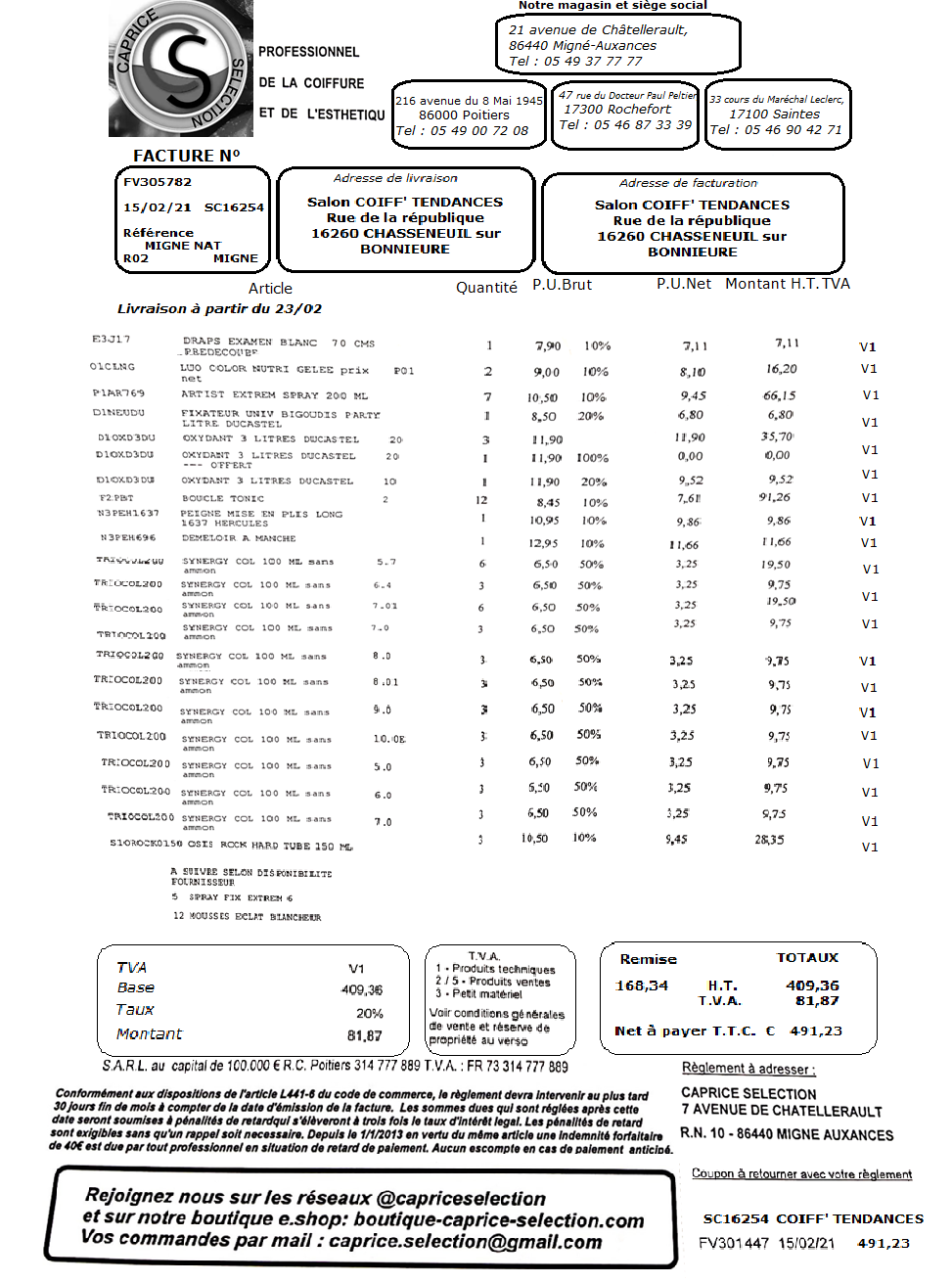 Exercices d’applicationExercice 1 : Juliane est employée dans un salon de coiffure. Ses horaires de travail sont les suivants :Calculer sa durée hebdomadaire de travail.Son salaire brut horaire est de 13,35 €. Déterminer son salaire brut mensuel (4 semaines).………………………………………………………………………………………………………………………………………………………………………………………………………………………………………………………………………………………………………………………………………………………………………………………………………………………………………………………………………………………………………………………………………………………………………………………………………………………………………………………………………………………………………………………………………………………………………………………………………………………………………………………………………………………………………………………………………………………………………………………………………………………………………………Exercice 2 : Monsieur Manin commande 5 chaises pour son salon. Prix unitaire catalogue : 55 € HT. Avec sa carte de fidélité, Monsieur Manin a droit à une remise de 10%. Comme il a déjà commandé du mobilier depuis le début de l’année, le fournisseur lui accorde une ristourne de 5%. Calculez le net à payer par Monsieur Manin.………………………………………………………………………………………………………………………………………………………………………………………………………………………………………………………………………………………………………………………………………………………………………………………………………………………………………………………………………………………………………………………………………………………………………………………………………………………………………………………………………………………………Exercice 3 : Dans votre salon, vous recevez une facture de votre fournisseur. Cependant des données sont manquantes. Complétez la facture ci-dessous. Vous indiquerez votre raisonnement.………………………………………………………………………………………………………………………………………………………………………………………………………………………………………………………………………………………………………………………………………………………………………………………………………………………………………………………………………………………………………………………………………………………………………………………………………………………………………………………………………………………………………………………………………………………………………………………………………………………………………………………………………………………………………………………………………………………………………………………………………………………………………………Co-intervention COIFFURE MATHS - SCIENCESCoiffure : PÔLE 2 Relation clientèle et participation à l’activité de l’entrepriseC2.2.3 Réaliser l’encaissement : Facture complète et exacteC2.3 : Contribuer à l’activité de l’entreprise : Feuille de paieS2.3 : Savoirs associés aux compétences C2-3 : Participer à la gestion des stocksApprovisionnement : Identifier les différentes modalités d’approvisionnement - Indiquer les facteurs déclencheurs d’approvisionnement (état des stocks, besoins, alerte, saison, événements…)Commande : Identifier les différentes étapes de la commande. Renseigner un bon de commande sous forme numérique et manuscrite.Réception et stockage : Différencier un bordereau d’un bon de livraison. Indiquer les points de contrôle de la réception au stockage. Indiquer la conduite à tenir en cas de non-conformité entre le bon de livraison et le bon de commandeMaths : Résolution d’un problème relevant de la proportionnalitéTraiter des problèmes de pourcentages à la vie courante ou professionnelle. Connaissant deux des données suivantes : pourcentage, valeur initiale, valeur finale, calculer la troisième.Objectif : Comprendre les documents de gestion d’un salon de coiffureLundiRepos14h00 – 17h00Mardi9h00 - 12h3014h30 – 18h00Mercredi9h00 - 12h3014h30 – 18h00Jeudi9h00 - 12h3014h30 – 18h00Vendredi9h00 - 12h3014h30 – 18h00Samedi9h00 - 13h00ReposLundiReposReposMardi9h00 - 12h3014h00 – 18h00Mercredi8h30 - 13h30ReposJeudi9h00 - 12h3014h00 – 18h00Vendredi8h30 - 12h3014h30 – 18h30Samedi9h00 - 13h0013h30 – 16h30ManonLundiRepos14h00 – 17h0017 - 14 = 317 - 14 = 335 h35 hMardi9h00 - 12h3014h30 – 18h0012,5-9 + 18 - 14,5 = 712,5-9 + 18 - 14,5 = 735 h35 hMercredi9h00 - 12h3014h30 – 18h0012,5-9 + 18 - 14,5 = 712,5-9 + 18 - 14,5 = 735 h35 hJeudi9h00 - 12h3014h30 – 18h0012,5-9 + 18 - 14,5 = 712,5-9 + 18 - 14,5 = 735 h35 hVendredi9h00 - 12h3014h30 – 18h0012,5-9 + 18 - 14,5 = 712,5-9 + 18 - 14,5 = 735 h35 hSamedi9h00 - 13h00Repos13 - 9 = 413 - 9 = 435 h35 hClaireLundiReposRepos35 h35 hMardi9h00 - 12h3014h00 – 18h0012,5 - 9 + 18 - 14 = 7,535 h35 hMercredi8h30 - 13h30Repos13,5 - 8,5 = 535 h35 hJeudi9h00 - 12h3014h00 – 18h0012,5 - 9 + 18 - 14 = 7,535 h35 hVendredi8h30 - 12h3014h30 – 18h3012,5 - 8,5 + 18,5 - 14,5 = 835 h35 hSamedi9h00 - 13h0013h30 – 16h3013 - 9 + 16,5 - 13,5 = 735 h35 hAge de l’apprenti1ère année de rémunération2ème année de rémunérationEn cas d’échec au BPAge de l’apprenti1 554, 59 €      (Taux horaire : 10,25 €)1 554, 59 €      (Taux horaire : 10,25 €)1 554, 59 €      (Taux horaire : 10,25 €)Moins de 18 ans% du SMICSalaire mensuel57 %886,12 €67 %1 041,58 €67 %1 041,58 €De 18 à 21 ans% du SMICSalaire mensuel67 %1 041,58 €77 %1 197,03 €77 %1 197,03 €21 ans et plus% du SMICSalaire mensuel80 %1 243,67 €80 %1 243,67 €80 %1 243,67 €Indiquer la date de la prestation et le nom de la coiffeuse.Indiquer la date de la prestation et le nom de la coiffeuse.La date est le 05/02/2021, la coiffeuse est Manon.La date est le 08/02/2021, la coiffeuse est Claire.Indiquer la nature de la prestation effectuée.Indiquer la nature de la prestation effectuée.Mèches cheveux courts, shampoing, coupe et brushing.Coupe homme et vente de produits et/ou outilsIndiquer le mode de paiement utilisé par le client.Indiquer le mode de paiement utilisé par le client.Le client a payé par carte bleue.Le client a payé en espèces.Que signifie « H.T. », « T.V.A. », « T.T.C. » ?Que signifie « H.T. », « T.V.A. », « T.T.C. » ?« H.T. » signifie : Montant hors taxe ; « T.V.A. » signifie : taxe sur la valeur ajoutée ; « T.T.C. » signifie : Montant toute taxe comprise.« H.T. » signifie : Montant hors taxe ; « T.V.A. » signifie : taxe sur la valeur ajoutée ; « T.T.C. » signifie : Montant toute taxe comprise.Expliquer le calcul de la TVA.Expliquer le calcul de la TVA. = 10,66 soit une TVA de 10,66 € = 7,29 soit une TVA de 7,29 €Expliquer le calcul du montant TTC.Expliquer le calcul du montant TTC.Montant T.T.C. = Montant H.T. + TVA = 53,34 +10,66 = 64 soit 64 €Ou : 53,34 x 1,2 = 64Montant T.T.C. = Montant H.T. + TVA = 36,41 +7,29 = 43,70 soit 43,70  €Ou : 36,41 x 1,2 = 43,70DOCUMENT 1DOCUMENT 1DOCUMENT 1DOCUMENT 1DOCUMENT 1DOCUMENT 1DOCUMENT 1DOCUMENT 1BULLETIN DE SALAIREBULLETIN DE SALAIREBULLETIN DE SALAIREBULLETIN DE SALAIREBULLETIN DE SALAIREBULLETIN DE SALAIREBULLETIN DE SALAIREBULLETIN DE SALAIREBULLETIN DE SALAIRESalon COIFF' TENDANCESSalon COIFF' TENDANCESSalon COIFF' TENDANCESSalon COIFF' TENDANCESSalon COIFF' TENDANCESSalon COIFF' TENDANCESSalon COIFF' TENDANCESSalon COIFF' TENDANCESRue de la républiqueRue de la républiqueRue de la républiqueRue de la républiqueRue de la républiqueRue de la républiqueRue de la républiqueRue de la républiquePériode :Janvier 2021Période :Janvier 2021Période :Janvier 2021Période :Janvier 2021Période :Janvier 2021Période :Janvier 2021Période :Janvier 2021Période :Janvier 2021Période :Janvier 202116260 CHASSENEUIL sur BONNIEURE16260 CHASSENEUIL sur BONNIEURE16260 CHASSENEUIL sur BONNIEURE16260 CHASSENEUIL sur BONNIEURE16260 CHASSENEUIL sur BONNIEURE16260 CHASSENEUIL sur BONNIEURE16260 CHASSENEUIL sur BONNIEURE16260 CHASSENEUIL sur BONNIEUREPaiement le : 07/02/2021Paiement le : 07/02/2021Paiement le : 07/02/2021Paiement le : 07/02/2021Paiement le : 07/02/2021Paiement le : 07/02/2021Paiement le : 07/02/2021Paiement le : 07/02/2021Paiement le : 07/02/2021Siret : 484546999001578   Code NAF: 9602ASiret : 484546999001578   Code NAF: 9602ASiret : 484546999001578   Code NAF: 9602ASiret : 484546999001578   Code NAF: 9602ASiret : 484546999001578   Code NAF: 9602ASiret : 484546999001578   Code NAF: 9602ASiret : 484546999001578   Code NAF: 9602ASiret : 484546999001578   Code NAF: 9602Adu : 01/01/2021 au 31/01/2021du : 01/01/2021 au 31/01/2021du : 01/01/2021 au 31/01/2021du : 01/01/2021 au 31/01/2021du : 01/01/2021 au 31/01/2021du : 01/01/2021 au 31/01/2021du : 01/01/2021 au 31/01/2021du : 01/01/2021 au 31/01/2021du : 01/01/2021 au 31/01/2021Mme Claire DUPONT                          36 rue BirHakeim                             16260 Chasseneuil sur BonnieureMme Claire DUPONT                          36 rue BirHakeim                             16260 Chasseneuil sur BonnieureMme Claire DUPONT                          36 rue BirHakeim                             16260 Chasseneuil sur BonnieureMme Claire DUPONT                          36 rue BirHakeim                             16260 Chasseneuil sur BonnieureMme Claire DUPONT                          36 rue BirHakeim                             16260 Chasseneuil sur BonnieureMme Claire DUPONT                          36 rue BirHakeim                             16260 Chasseneuil sur BonnieureMme Claire DUPONT                          36 rue BirHakeim                             16260 Chasseneuil sur BonnieureMme Claire DUPONT                          36 rue BirHakeim                             16260 Chasseneuil sur BonnieureMme Claire DUPONT                          36 rue BirHakeim                             16260 Chasseneuil sur BonnieureMme Claire DUPONT                          36 rue BirHakeim                             16260 Chasseneuil sur BonnieureMme Claire DUPONT                          36 rue BirHakeim                             16260 Chasseneuil sur BonnieureMme Claire DUPONT                          36 rue BirHakeim                             16260 Chasseneuil sur BonnieureMme Claire DUPONT                          36 rue BirHakeim                             16260 Chasseneuil sur BonnieureMme Claire DUPONT                          36 rue BirHakeim                             16260 Chasseneuil sur BonnieureMme Claire DUPONT                          36 rue BirHakeim                             16260 Chasseneuil sur BonnieureMme Claire DUPONT                          36 rue BirHakeim                             16260 Chasseneuil sur BonnieureMme Claire DUPONT                          36 rue BirHakeim                             16260 Chasseneuil sur BonnieureMme Claire DUPONT                          36 rue BirHakeim                             16260 Chasseneuil sur BonnieureMatricule : 10988Matricule : 10988Matricule : 10988Matricule : 10988Matricule : 10988Matricule : 10988Matricule : 10988Matricule : 10988Mme Claire DUPONT                          36 rue BirHakeim                             16260 Chasseneuil sur BonnieureMme Claire DUPONT                          36 rue BirHakeim                             16260 Chasseneuil sur BonnieureMme Claire DUPONT                          36 rue BirHakeim                             16260 Chasseneuil sur BonnieureMme Claire DUPONT                          36 rue BirHakeim                             16260 Chasseneuil sur BonnieureMme Claire DUPONT                          36 rue BirHakeim                             16260 Chasseneuil sur BonnieureMme Claire DUPONT                          36 rue BirHakeim                             16260 Chasseneuil sur BonnieureMme Claire DUPONT                          36 rue BirHakeim                             16260 Chasseneuil sur BonnieureMme Claire DUPONT                          36 rue BirHakeim                             16260 Chasseneuil sur BonnieureMme Claire DUPONT                          36 rue BirHakeim                             16260 Chasseneuil sur BonnieureEntré(e) le : 01/07/2019Entré(e) le : 01/07/2019Entré(e) le : 01/07/2019Entré(e) le : 01/07/2019Entré(e) le : 01/07/2019Entré(e) le : 01/07/2019Entré(e) le : 01/07/2019Entré(e) le : 01/07/2019Entré(e) le : 01/07/2019Entré(e) le : 01/07/2019Entré(e) le : 01/07/2019Entré(e) le : 01/07/2019Entré(e) le : 01/07/2019Entré(e) le : 01/07/2019Entré(e) le : 01/07/2019Entré(e) le : 01/07/2019Entré(e) le : 01/07/2019Emploi :APPRENTIE COIFFEUSE            Date début contrat : 01/07/2019 Qualif: BPNiveau:                               Echelon:Emploi :APPRENTIE COIFFEUSE            Date début contrat : 01/07/2019 Qualif: BPNiveau:                               Echelon:Emploi :APPRENTIE COIFFEUSE            Date début contrat : 01/07/2019 Qualif: BPNiveau:                               Echelon:Emploi :APPRENTIE COIFFEUSE            Date début contrat : 01/07/2019 Qualif: BPNiveau:                               Echelon:Emploi :APPRENTIE COIFFEUSE            Date début contrat : 01/07/2019 Qualif: BPNiveau:                               Echelon:Emploi :APPRENTIE COIFFEUSE            Date début contrat : 01/07/2019 Qualif: BPNiveau:                               Echelon:Emploi :APPRENTIE COIFFEUSE            Date début contrat : 01/07/2019 Qualif: BPNiveau:                               Echelon:Emploi :APPRENTIE COIFFEUSE            Date début contrat : 01/07/2019 Qualif: BPNiveau:                               Echelon:Emploi :APPRENTIE COIFFEUSE            Date début contrat : 01/07/2019 Qualif: BPNiveau:                               Echelon:Emploi :APPRENTIE COIFFEUSE            Date début contrat : 01/07/2019 Qualif: BPNiveau:                               Echelon:Emploi :APPRENTIE COIFFEUSE            Date début contrat : 01/07/2019 Qualif: BPNiveau:                               Echelon:Emploi :APPRENTIE COIFFEUSE            Date début contrat : 01/07/2019 Qualif: BPNiveau:                               Echelon:Emploi :APPRENTIE COIFFEUSE            Date début contrat : 01/07/2019 Qualif: BPNiveau:                               Echelon:Emploi :APPRENTIE COIFFEUSE            Date début contrat : 01/07/2019 Qualif: BPNiveau:                               Echelon:Emploi :APPRENTIE COIFFEUSE            Date début contrat : 01/07/2019 Qualif: BPNiveau:                               Echelon:Emploi :APPRENTIE COIFFEUSE            Date début contrat : 01/07/2019 Qualif: BPNiveau:                               Echelon:Emploi :APPRENTIE COIFFEUSE            Date début contrat : 01/07/2019 Qualif: BPNiveau:                               Echelon:RubriquesRubriquesBaseBaseBaseBaseTaux salarialTaux salarialMontant salarialMontant salarialMontant salarialMontant salarialMt patronalMt patronalSALAIRE DE BASESALAIRE DE BASE151.67151.67151.67151.677.89257.89251197.051197.05SMIC Horaire :SMIC Horaire :SMIC Horaire :BREC MONTANT DE LA RECETTEBREC MONTANT DE LA RECETTE2042.442042.442042.442042.4410.2510.2510.25BRBB Prime vente 10% Beauty BorneBRBB Prime vente 10% Beauty Borne18.7918.7918.7918.7918.7918.79Plafond Sécu :Plafond Sécu :Plafond Sécu :BR15 Prime de vente 15%BR15 Prime de vente 15%2.762.762.762.762.762.763428.003428.003428.00BKER Pime vente 10% KerastaseBKER Pime vente 10% Kerastase18.2718.2718.2718.2718.2718.27BRPC Prime vente 20% BRPC Prime vente 20% 4.554.554.554.554.554.55Heures périodeHeures périodeHeures périodeSALAIRE BRUTSALAIRE BRUT1241.421241.42151.67151.67151.67Q100 SANTEQ100 SANTECumul heuresCumul heuresCumul heuresSécu.Soc-Mal.Mater.Inval.Déc.Sécu.Soc-Mal.Mater.Inval.Déc.1241.421241.421241.421241.4286.9086.90151.67151.67151.67Complémentaire Incap.Inval.DécComplémentaire Incap.Inval.Déc1241.121241.121241.121241.120.55000.55006.836.836.836.83Cumul h.supCumul h.supCumul h.supQ200 AT-MPQ200 AT-MP0.000.000.00Acc. du trav. - Mal. prof.Acc. du trav. - Mal. prof.1241.421241.421241.421241.4216.7616.76Q300 RETRAITEQ300 RETRAITESécu.Soc PlafonnéeSécu.Soc Plafonnée1228.001228.001228.001228.00104.99104.99Sécu.Soc PlafonnéeSécu.Soc Plafonnée13.4213.4213.4213.426.90006.90000.930.931.151.15Sécu.Soc DéplafonnéeSécu.Soc Déplafonnée1228.001228.001228.001228.0023.3323.33Sécu.Soc DéplafonnéeSécu.Soc Déplafonnée13.4213.4213.4213.420.40000.40000.050.050.250.25Complémentaire Tranche 1Complémentaire Tranche 11228.001228.001228.001228.0069.0169.01Complémentaire Tranche 1Complémentaire Tranche 113.4213.4213.4213.424.40004.40000.600.600.750.75Q400 FAMILLEQ400 FAMILLEFamilleFamille1241.421241.421241.421241.4242.8342.83CUMULSCUMULSCUMULSQ500 ASSURANCE CHOMAGEQ500 ASSURANCE CHOMAGEBasesBasesBasesChômageChômage1241.421241.421241.421241.4250.2850.281241.421241.421241.42AGSAGS1241.421241.421241.421241.421.861.86BrutsBrutsBrutsQ600 AUTRES CONTRIB. DUES PAR EMPL.Q600 AUTRES CONTRIB. DUES PAR EMPL.1241.421241.421241.42Autres contrib. dues par empl.Autres contrib. dues par empl.1241.421241.421241.421241.4236.5736.57ImposableImposableImposableAutres contrib. dues par empl.Autres contrib. dues par empl.31.1031.1031.1031.102.492.492571.182571.182571.18Q700 COTISATIONS STATUTAIRES OU CCQ700 COTISATIONS STATUTAIRES OU CCHrs majoréesHrs majoréesHrs majoréesCotisations statutaires ou CCCotisations statutaires ou CC3428.003428.003428.003428.000.550.550.000.000.00Q802 EXONERATIONS COTIS, EMPLOYEURQ802 EXONERATIONS COTIS, EMPLOYEURExonérations cotis. EmployeurExonérations cotis. Employeur-398.11-398.11-398.11-398.11-398.11-398.11E052 Supplément particip. formationE052 Supplément particip. formation1241.421241.421241.421241.427.457.45E220 MUTUELLE APPRENTISE220 MUTUELLE APPRENTIS3428.003428.003428.003428.000.47200.472016.1816.1824.2724.27AllègementAllègementAllègementTOTAL DES RETENUESTOTAL DES RETENUES24.5924.5978.1678.16Cotis. employeurCotis. employeurCotis. employeurCotis. Retraite/Prév./F.santéCotis. Retraite/Prév./F.santé24.8224.82-494,95-494,95-494,95NET IMPOSABLENET IMPOSABLE1241.651241.65TotalTotalTotalCotis. Retraite/Prév./F.santéCotis. Retraite/Prév./F.santé24.8224.82Versé employeurVersé employeurVersé employeur1319.581319.581319.58PaiementPaiementPaiementpar Virementpar Virementpar VirementNET A PAYER AVANT IMPOT SUR LE REVENUNET A PAYER AVANT IMPOT SUR LE REVENUNET A PAYER AVANT IMPOT SUR LE REVENUNET A PAYER AVANT IMPOT SUR LE REVENUNET A PAYER AVANT IMPOT SUR LE REVENUNET A PAYER AVANT IMPOT SUR LE REVENUNET A PAYER AVANT IMPOT SUR LE REVENUNET A PAYER AVANT IMPOT SUR LE REVENUNET A PAYER AVANT IMPOT SUR LE REVENUNET A PAYER AVANT IMPOT SUR LE REVENUNET A PAYER AVANT IMPOT SUR LE REVENUNET A PAYER AVANT IMPOT SUR LE REVENU1216,831216,831216,831216,831216,83dont évolution de la rémunération liée à la suppression des cotisations salariales chômage et maladiedont évolution de la rémunération liée à la suppression des cotisations salariales chômage et maladiedont évolution de la rémunération liée à la suppression des cotisations salariales chômage et maladiedont évolution de la rémunération liée à la suppression des cotisations salariales chômage et maladiedont évolution de la rémunération liée à la suppression des cotisations salariales chômage et maladiedont évolution de la rémunération liée à la suppression des cotisations salariales chômage et maladiedont évolution de la rémunération liée à la suppression des cotisations salariales chômage et maladiedont évolution de la rémunération liée à la suppression des cotisations salariales chômage et maladiedont évolution de la rémunération liée à la suppression des cotisations salariales chômage et maladiedont évolution de la rémunération liée à la suppression des cotisations salariales chômage et maladiedont évolution de la rémunération liée à la suppression des cotisations salariales chômage et maladiedont évolution de la rémunération liée à la suppression des cotisations salariales chômage et maladie39.1039.1039.1039.1039.10Impôt sur le revenuImpôt sur le revenuImpôt sur le revenuImpôt sur le revenuBaseBaseBaseBaseMontantMontantMontantMontantMontantImpôt sur le revenu prélevé à la sourceImpôt sur le revenu prélevé à la sourceImpôt sur le revenu prélevé à la sourceImpôt sur le revenu prélevé à la source0.000.000.000.000.000.000.000.000.00Net payé en EurosNet payé en EurosNet payé en EurosNet payé en EurosNet payé en EurosNet payé en EurosNet payé en EurosNet payé en EurosNet payé en EurosNet payé en EurosCoiffureCoiffureCoiffureCoiffureCoiffureCoiffureCoiffureCoiffureCoiffureCoiffureCoiffureCoiffure1216.831216.831216.831216.831216.83A défaut de Convention Collective : Code du travail - Durée des congés payés : art.L.3141-3,6,7,11,12 - Durée préavis : art.L.1237-1 et L.1234-1A défaut de Convention Collective : Code du travail - Durée des congés payés : art.L.3141-3,6,7,11,12 - Durée préavis : art.L.1237-1 et L.1234-1A défaut de Convention Collective : Code du travail - Durée des congés payés : art.L.3141-3,6,7,11,12 - Durée préavis : art.L.1237-1 et L.1234-1A défaut de Convention Collective : Code du travail - Durée des congés payés : art.L.3141-3,6,7,11,12 - Durée préavis : art.L.1237-1 et L.1234-1A défaut de Convention Collective : Code du travail - Durée des congés payés : art.L.3141-3,6,7,11,12 - Durée préavis : art.L.1237-1 et L.1234-1A défaut de Convention Collective : Code du travail - Durée des congés payés : art.L.3141-3,6,7,11,12 - Durée préavis : art.L.1237-1 et L.1234-1A défaut de Convention Collective : Code du travail - Durée des congés payés : art.L.3141-3,6,7,11,12 - Durée préavis : art.L.1237-1 et L.1234-1A défaut de Convention Collective : Code du travail - Durée des congés payés : art.L.3141-3,6,7,11,12 - Durée préavis : art.L.1237-1 et L.1234-1A défaut de Convention Collective : Code du travail - Durée des congés payés : art.L.3141-3,6,7,11,12 - Durée préavis : art.L.1237-1 et L.1234-1A défaut de Convention Collective : Code du travail - Durée des congés payés : art.L.3141-3,6,7,11,12 - Durée préavis : art.L.1237-1 et L.1234-1A défaut de Convention Collective : Code du travail - Durée des congés payés : art.L.3141-3,6,7,11,12 - Durée préavis : art.L.1237-1 et L.1234-1A défaut de Convention Collective : Code du travail - Durée des congés payés : art.L.3141-3,6,7,11,12 - Durée préavis : art.L.1237-1 et L.1234-1A défaut de Convention Collective : Code du travail - Durée des congés payés : art.L.3141-3,6,7,11,12 - Durée préavis : art.L.1237-1 et L.1234-1A défaut de Convention Collective : Code du travail - Durée des congés payés : art.L.3141-3,6,7,11,12 - Durée préavis : art.L.1237-1 et L.1234-1A défaut de Convention Collective : Code du travail - Durée des congés payés : art.L.3141-3,6,7,11,12 - Durée préavis : art.L.1237-1 et L.1234-1A défaut de Convention Collective : Code du travail - Durée des congés payés : art.L.3141-3,6,7,11,12 - Durée préavis : art.L.1237-1 et L.1234-1A défaut de Convention Collective : Code du travail - Durée des congés payés : art.L.3141-3,6,7,11,12 - Durée préavis : art.L.1237-1 et L.1234-1Pour plus d'informations sur le bulletin de paie clarifié : www.service-public.frPour plus d'informations sur le bulletin de paie clarifié : www.service-public.frPour plus d'informations sur le bulletin de paie clarifié : www.service-public.frPour plus d'informations sur le bulletin de paie clarifié : www.service-public.frPour plus d'informations sur le bulletin de paie clarifié : www.service-public.frPour plus d'informations sur le bulletin de paie clarifié : www.service-public.frPour plus d'informations sur le bulletin de paie clarifié : www.service-public.frPour plus d'informations sur le bulletin de paie clarifié : www.service-public.frPour plus d'informations sur le bulletin de paie clarifié : www.service-public.frPour plus d'informations sur le bulletin de paie clarifié : www.service-public.frPour plus d'informations sur le bulletin de paie clarifié : www.service-public.frPour plus d'informations sur le bulletin de paie clarifié : www.service-public.frPour plus d'informations sur le bulletin de paie clarifié : www.service-public.frPour plus d'informations sur le bulletin de paie clarifié : www.service-public.frPour plus d'informations sur le bulletin de paie clarifié : www.service-public.frPour plus d'informations sur le bulletin de paie clarifié : www.service-public.frPour plus d'informations sur le bulletin de paie clarifié : www.service-public.frDOCUMENT 2DOCUMENT 2DOCUMENT 2DOCUMENT 2DOCUMENT 2DOCUMENT 2DOCUMENT 2DOCUMENT 2BULLETIN DE SALAIREBULLETIN DE SALAIREBULLETIN DE SALAIREBULLETIN DE SALAIREBULLETIN DE SALAIREBULLETIN DE SALAIREBULLETIN DE SALAIRESalon COIFF' TENDANCESSalon COIFF' TENDANCESSalon COIFF' TENDANCESSalon COIFF' TENDANCESSalon COIFF' TENDANCESSalon COIFF' TENDANCESSalon COIFF' TENDANCESSalon COIFF' TENDANCESRue de la républiqueRue de la républiqueRue de la républiqueRue de la républiqueRue de la républiqueRue de la républiqueRue de la républiqueRue de la républiquePériode : Janvier 2021Période : Janvier 2021Période : Janvier 2021Période : Janvier 2021Période : Janvier 2021Période : Janvier 2021Période : Janvier 202116260 CHASSENEUIL sur BONNIEURE16260 CHASSENEUIL sur BONNIEURE16260 CHASSENEUIL sur BONNIEURE16260 CHASSENEUIL sur BONNIEURE16260 CHASSENEUIL sur BONNIEURE16260 CHASSENEUIL sur BONNIEURE16260 CHASSENEUIL sur BONNIEURE16260 CHASSENEUIL sur BONNIEUREPaiement le : 07/02/2021Paiement le : 07/02/2021Paiement le : 07/02/2021Paiement le : 07/02/2021Paiement le : 07/02/2021Paiement le : 07/02/2021Paiement le : 07/02/2021Siret : 484546999001578   Code NAF: 9602ASiret : 484546999001578   Code NAF: 9602ASiret : 484546999001578   Code NAF: 9602ASiret : 484546999001578   Code NAF: 9602ASiret : 484546999001578   Code NAF: 9602ASiret : 484546999001578   Code NAF: 9602ASiret : 484546999001578   Code NAF: 9602ASiret : 484546999001578   Code NAF: 9602Adu : 01/01/2021 au 31/01/2021du : 01/01/2021 au 31/01/2021du : 01/01/2021 au 31/01/2021du : 01/01/2021 au 31/01/2021du : 01/01/2021 au 31/01/2021du : 01/01/2021 au 31/01/2021du : 01/01/2021 au 31/01/2021Mme Manon FAURE                         20 rue de la paix                             16260 Chasseneuil sur BonnieureMme Manon FAURE                         20 rue de la paix                             16260 Chasseneuil sur BonnieureMme Manon FAURE                         20 rue de la paix                             16260 Chasseneuil sur BonnieureMme Manon FAURE                         20 rue de la paix                             16260 Chasseneuil sur BonnieureMme Manon FAURE                         20 rue de la paix                             16260 Chasseneuil sur BonnieureMme Manon FAURE                         20 rue de la paix                             16260 Chasseneuil sur BonnieureMme Manon FAURE                         20 rue de la paix                             16260 Chasseneuil sur BonnieureMme Manon FAURE                         20 rue de la paix                             16260 Chasseneuil sur BonnieureMme Manon FAURE                         20 rue de la paix                             16260 Chasseneuil sur BonnieureMme Manon FAURE                         20 rue de la paix                             16260 Chasseneuil sur BonnieureMme Manon FAURE                         20 rue de la paix                             16260 Chasseneuil sur BonnieureMme Manon FAURE                         20 rue de la paix                             16260 Chasseneuil sur BonnieureMme Manon FAURE                         20 rue de la paix                             16260 Chasseneuil sur BonnieureMme Manon FAURE                         20 rue de la paix                             16260 Chasseneuil sur BonnieureMatricule : 10983Matricule : 10983Matricule : 10983Matricule : 10983Matricule : 10983Matricule : 10983Matricule : 10983Matricule : 10983Mme Manon FAURE                         20 rue de la paix                             16260 Chasseneuil sur BonnieureMme Manon FAURE                         20 rue de la paix                             16260 Chasseneuil sur BonnieureMme Manon FAURE                         20 rue de la paix                             16260 Chasseneuil sur BonnieureMme Manon FAURE                         20 rue de la paix                             16260 Chasseneuil sur BonnieureMme Manon FAURE                         20 rue de la paix                             16260 Chasseneuil sur BonnieureMme Manon FAURE                         20 rue de la paix                             16260 Chasseneuil sur BonnieureMme Manon FAURE                         20 rue de la paix                             16260 Chasseneuil sur BonnieureEntré(e) le : 09/07/2013Entré(e) le : 09/07/2013Entré(e) le : 09/07/2013Entré(e) le : 09/07/2013Entré(e) le : 09/07/2013Entré(e) le : 09/07/2013Entré(e) le : 09/07/2013Entré(e) le : 09/07/2013Entré(e) le : 09/07/2013Entré(e) le : 09/07/2013Entré(e) le : 09/07/2013Entré(e) le : 09/07/2013Entré(e) le : 09/07/2013Entré(e) le : 09/07/2013Entré(e) le : 09/07/2013Emploi : COIFFEUSE            Date début contrat : 09/07/2013Emploi : COIFFEUSE            Date début contrat : 09/07/2013Emploi : COIFFEUSE            Date début contrat : 09/07/2013Emploi : COIFFEUSE            Date début contrat : 09/07/2013Emploi : COIFFEUSE            Date début contrat : 09/07/2013Emploi : COIFFEUSE            Date début contrat : 09/07/2013Emploi : COIFFEUSE            Date début contrat : 09/07/2013Emploi : COIFFEUSE            Date début contrat : 09/07/2013Emploi : COIFFEUSE            Date début contrat : 09/07/2013Emploi : COIFFEUSE            Date début contrat : 09/07/2013Emploi : COIFFEUSE            Date début contrat : 09/07/2013Emploi : COIFFEUSE            Date début contrat : 09/07/2013Emploi : COIFFEUSE            Date début contrat : 09/07/2013Emploi : COIFFEUSE            Date début contrat : 09/07/2013Emploi : COIFFEUSE            Date début contrat : 09/07/2013Qualif: BPNiveau: 2                              Echelon: 1Qualif: BPNiveau: 2                              Echelon: 1Qualif: BPNiveau: 2                              Echelon: 1Qualif: BPNiveau: 2                              Echelon: 1Qualif: BPNiveau: 2                              Echelon: 1Qualif: BPNiveau: 2                              Echelon: 1Qualif: BPNiveau: 2                              Echelon: 1Qualif: BPNiveau: 2                              Echelon: 1Qualif: BPNiveau: 2                              Echelon: 1Qualif: BPNiveau: 2                              Echelon: 1Qualif: BPNiveau: 2                              Echelon: 1Qualif: BPNiveau: 2                              Echelon: 1Qualif: BPNiveau: 2                              Echelon: 1Qualif: BPNiveau: 2                              Echelon: 1Qualif: BPNiveau: 2                              Echelon: 1RubriquesRubriquesBaseBaseBaseBaseTaux salarialTaux salarialMontant salarialMontant salarialMontant salarialMontant salarialMt patronalMt patronalSALAIRE DE BASESALAIRE DE BASE151,67151,67151,67151,6710,4710,471587,981587,98SMIC Horaire :BREC MONTANT DE LA RECETTEBREC MONTANT DE LA RECETTE3052,253052,253052,253052,2510.47BRBB Prime vente 10% Beauty BorneBRBB Prime vente 10% Beauty Borne22,7922,7922,7922,7922,7922,79Plafond Sécu :BR15 Prime de vente 15%BR15 Prime de vente 15%3,283,283,283,283,283,283428.00BKER Pime vente 10% KerastaseBKER Pime vente 10% Kerastase35,2135,2135,2135,2135,2135,21BRPC Prime vente 20% BRPC Prime vente 20% 12,6412,6412,6412,6412,6412,64Heures périodeSALAIRE BRUTSALAIRE BRUT1661,901661,90151.67Q100 SANTEQ100 SANTECumul heuresSécu.Soc-Mal.Mater.Inval.Déc.Sécu.Soc-Mal.Mater.Inval.Déc.1661,901661,901661,901661,90116,33116,33151.67Complémentaire Incap.Inval.DécComplémentaire Incap.Inval.Déc1661,901661,901661,901661,900,550,559,149,145,325,32Cumul h.supQ200 AT-MPQ200 AT-MP0.00Acc. du trav. - Mal. prof.Acc. du trav. - Mal. prof.1661,901661,901661,901661,9054,3454,34Q300 RETRAITEQ300 RETRAITESécu.Soc PlafonnéeSécu.Soc Plafonnée1661,901661,901661,901661,906,96,9114,67114,67142,09142,09CUMULSSécu.Soc DéplafonnéeSécu.Soc Déplafonnée1661,901661,901661,901661,900,40,46,656,6531,5831,58BasesComplémentaire Tranche 1Complémentaire Tranche 11661,901661,901661,901661,904,44,473,1273,1299,8899,881661,90Q400 FAMILLEQ400 FAMILLEBrutsFamilleFamille1661,901661,901661,901661,9057,3457,341661,90Q500 ASSURANCE CHOMAGEQ500 ASSURANCE CHOMAGEImposableChômageChômage1661,901661,901661,901661,9069,8069,802918,54AGSAGS1661,901661,901661,901661,9015,7915,79Hrs majoréesQ600 AUTRES CONTRIB. DUES PAR EMPL.Q600 AUTRES CONTRIB. DUES PAR EMPL.0.00Autres contrib. dues par empl.Autres contrib. dues par empl.1661,901661,901661,901661,906,86,8113,01113,0148,9648,96Autres contrib. dues par empl.Autres contrib. dues par empl.1661,901661,901661,901661,902,92,948,2048,20132,95132,95Q802 EXONERATIONS COTIS, EMPLOYEURQ802 EXONERATIONS COTIS, EMPLOYEURExonérations cotis. EmployeurExonérations cotis. Employeur-400,00-400,00AllègementTOTAL DES RETENUESTOTAL DES RETENUES364,79364,79374,38374,38Cotis. employeurCotis. Retraite/Prév./F.santéCotis. Retraite/Prév./F.santé25,6825,68-400NET IMPOSABLENET IMPOSABLE1297,111297,11TotalCotis. Retraite/Prév./F.santéCotis. Retraite/Prév./F.santé25,6825,68Versé employeur2036,28Paiementpar VirementNET A PAYER AVANT IMPOT SUR LE REVENUNET A PAYER AVANT IMPOT SUR LE REVENUNET A PAYER AVANT IMPOT SUR LE REVENUNET A PAYER AVANT IMPOT SUR LE REVENUNET A PAYER AVANT IMPOT SUR LE REVENUNET A PAYER AVANT IMPOT SUR LE REVENUNET A PAYER AVANT IMPOT SUR LE REVENUNET A PAYER AVANT IMPOT SUR LE REVENUNET A PAYER AVANT IMPOT SUR LE REVENUNET A PAYER AVANT IMPOT SUR LE REVENUNET A PAYER AVANT IMPOT SUR LE REVENUNET A PAYER AVANT IMPOT SUR LE REVENU1297,111297,111297,11dont évolution de la rémunération liée à la suppression des cotisations salariales chômage et maladiedont évolution de la rémunération liée à la suppression des cotisations salariales chômage et maladiedont évolution de la rémunération liée à la suppression des cotisations salariales chômage et maladiedont évolution de la rémunération liée à la suppression des cotisations salariales chômage et maladiedont évolution de la rémunération liée à la suppression des cotisations salariales chômage et maladiedont évolution de la rémunération liée à la suppression des cotisations salariales chômage et maladiedont évolution de la rémunération liée à la suppression des cotisations salariales chômage et maladiedont évolution de la rémunération liée à la suppression des cotisations salariales chômage et maladiedont évolution de la rémunération liée à la suppression des cotisations salariales chômage et maladiedont évolution de la rémunération liée à la suppression des cotisations salariales chômage et maladiedont évolution de la rémunération liée à la suppression des cotisations salariales chômage et maladiedont évolution de la rémunération liée à la suppression des cotisations salariales chômage et maladie41,2041,2041,20Impôt sur le revenuImpôt sur le revenuImpôt sur le revenuImpôt sur le revenuBaseBaseBaseBaseMontantMontantMontantImpôt sur le revenu prélevé à la sourceImpôt sur le revenu prélevé à la sourceImpôt sur le revenu prélevé à la sourceImpôt sur le revenu prélevé à la source0.000.000.000.000.000.000.00Net payé en EurosNet payé en EurosNet payé en EurosNet payé en EurosNet payé en EurosNet payé en EurosCoiffureCoiffureCoiffureCoiffureCoiffureCoiffureCoiffureCoiffureCoiffureCoiffureCoiffureCoiffure1297,111297,111297,11A défaut de Convention Collective : Code du travail - Durée des congés payés : art.L.3141-3,6,7,11,12 - Durée préavis : art.L.1237-1 et L.1234-1A défaut de Convention Collective : Code du travail - Durée des congés payés : art.L.3141-3,6,7,11,12 - Durée préavis : art.L.1237-1 et L.1234-1A défaut de Convention Collective : Code du travail - Durée des congés payés : art.L.3141-3,6,7,11,12 - Durée préavis : art.L.1237-1 et L.1234-1A défaut de Convention Collective : Code du travail - Durée des congés payés : art.L.3141-3,6,7,11,12 - Durée préavis : art.L.1237-1 et L.1234-1A défaut de Convention Collective : Code du travail - Durée des congés payés : art.L.3141-3,6,7,11,12 - Durée préavis : art.L.1237-1 et L.1234-1A défaut de Convention Collective : Code du travail - Durée des congés payés : art.L.3141-3,6,7,11,12 - Durée préavis : art.L.1237-1 et L.1234-1A défaut de Convention Collective : Code du travail - Durée des congés payés : art.L.3141-3,6,7,11,12 - Durée préavis : art.L.1237-1 et L.1234-1A défaut de Convention Collective : Code du travail - Durée des congés payés : art.L.3141-3,6,7,11,12 - Durée préavis : art.L.1237-1 et L.1234-1A défaut de Convention Collective : Code du travail - Durée des congés payés : art.L.3141-3,6,7,11,12 - Durée préavis : art.L.1237-1 et L.1234-1A défaut de Convention Collective : Code du travail - Durée des congés payés : art.L.3141-3,6,7,11,12 - Durée préavis : art.L.1237-1 et L.1234-1A défaut de Convention Collective : Code du travail - Durée des congés payés : art.L.3141-3,6,7,11,12 - Durée préavis : art.L.1237-1 et L.1234-1A défaut de Convention Collective : Code du travail - Durée des congés payés : art.L.3141-3,6,7,11,12 - Durée préavis : art.L.1237-1 et L.1234-1A défaut de Convention Collective : Code du travail - Durée des congés payés : art.L.3141-3,6,7,11,12 - Durée préavis : art.L.1237-1 et L.1234-1A défaut de Convention Collective : Code du travail - Durée des congés payés : art.L.3141-3,6,7,11,12 - Durée préavis : art.L.1237-1 et L.1234-1A défaut de Convention Collective : Code du travail - Durée des congés payés : art.L.3141-3,6,7,11,12 - Durée préavis : art.L.1237-1 et L.1234-1Pour plus d'informations sur le bulletin de paie clarifié : www.service-public.frPour plus d'informations sur le bulletin de paie clarifié : www.service-public.frPour plus d'informations sur le bulletin de paie clarifié : www.service-public.frPour plus d'informations sur le bulletin de paie clarifié : www.service-public.frPour plus d'informations sur le bulletin de paie clarifié : www.service-public.frPour plus d'informations sur le bulletin de paie clarifié : www.service-public.frPour plus d'informations sur le bulletin de paie clarifié : www.service-public.frPour plus d'informations sur le bulletin de paie clarifié : www.service-public.frPour plus d'informations sur le bulletin de paie clarifié : www.service-public.frPour plus d'informations sur le bulletin de paie clarifié : www.service-public.frPour plus d'informations sur le bulletin de paie clarifié : www.service-public.frPour plus d'informations sur le bulletin de paie clarifié : www.service-public.frPour plus d'informations sur le bulletin de paie clarifié : www.service-public.frPour plus d'informations sur le bulletin de paie clarifié : www.service-public.frPour plus d'informations sur le bulletin de paie clarifié : www.service-public.frLundiReposReposMardi9h00 - 12h3013h30 – 17h30Mercredi9h00 - 12h3013h30 – 17h30Jeudi9h00 - 12h3014h30 – 17h30Vendredi9h00 - 17h00  (30 min de pause)9h00 - 17h00  (30 min de pause)Samedi9h00 - 15h00 (30 min de pause)9h00 - 15h00 (30 min de pause)DésignationQuantitéPrix unitaire (en €)Total (en €)Shampooing158,80Laques12106,80Mousses coiffantes10,80108,00Couleurs2510,10Spray coiffant10Total Hors Taxe721,30T.V.A. (20 %)Total TTC